ぐっすりとやまキャンペーン参加申込用紙
★印の項目は、キャンペーン参加チームとして、県ＨＰ「とやま健康ラボ」に掲載されます。※いただいた個人情報は本事業の参加募集にのみ使用し、それ以外の目的での使用、第三者への譲渡はいたしません。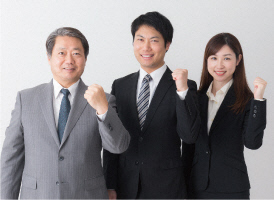 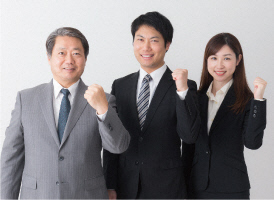 ふりがなふりがな企業・団体等の名称★（該当チームのみ）企業・団体等の名称★（該当チームのみ）チーム名★チーム名★チーム人数チーム人数人チームの職種等チームの職種等建設業 / 製造業 / 情報通信業 / 運輸業 / 卸売り・小売業 / 金融・保険業 医療・福祉 / サービス業 / 公務員 / 家族・友人 / その他（　　　　　　　　　　　　　　　　　　　）チーム目標★チーム目標★チラシ・ポスターに記載のチャレンジ項目から番号を１つずつ選択チーム目標★チーム目標★①帰ってすぐ(　　　　) ②ねる直前(　　　　) ③起きてから(　　　　) 連絡先ふりがな連絡先代表者氏名連絡先住所〒連絡先電話番号連絡先ＦＡＸ番号連絡先メールアドレス